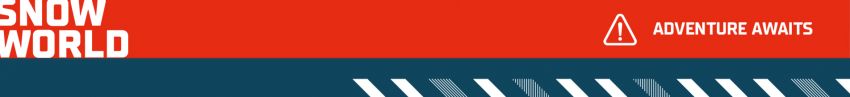 SNOWWORLD ROEPT BAVA BIJEENAandeelhouders en andere vergadergerechtigden worden uitgenodigd tot bijwoning van de Bijzondere Algemene Vergadering van Aandeelhouders, te houden op 17 maart 2022 om 8.30 uur CET (hierna: Bijzondere Algemene Vergadering).  Deze BAVA vindt uitsluitend digitaal plaats.Corporate informatie, de agenda van deze BAVA en bijbehorende stukken zijn te vinden op www.snowworld.com/corporateOver SnowWorld
SnowWorld biedt een unieke wintersportervaring op echte sneeuw en ontvangt jaarlijks ruim 3 miljoen bezoekers met haar locaties in Amsterdam, Neuss (D, 66%), Landgraaf, Roosendaal, Rucphen, Terneuzen, Zoetermeer en Amnéville (F) .SnowWorld beschikt over pistes in diverse moeilijkheidsgraden, funparks, icekarting en - met 750 leraren - één van de grootste skischolen van Europa. Dankzij diverse restaurantformules en (zakelijke) evenementen brengt SnowWorld een complete wintersportervaring aan alle doelgroepen. Onder het label Adventure Valley beschikt het bedrijf in Landgraaf over het grootste klimpark van Europa en een uniek belevingspad. Indoor Skydive Roosendaal is het eerste indoor skydive centrum in de Benelux.Wilt u geen e-mail meer van ons ontvangen? Uitschrijven